Putting Innovation to Work21 November 2017, ParisHosted by the Observatory of Public Sector Innovation (OPSI), Public Governance, OECD Location: OECD Conference Centre, CC6Participants: innovation practitioners (60, groups of up to 12)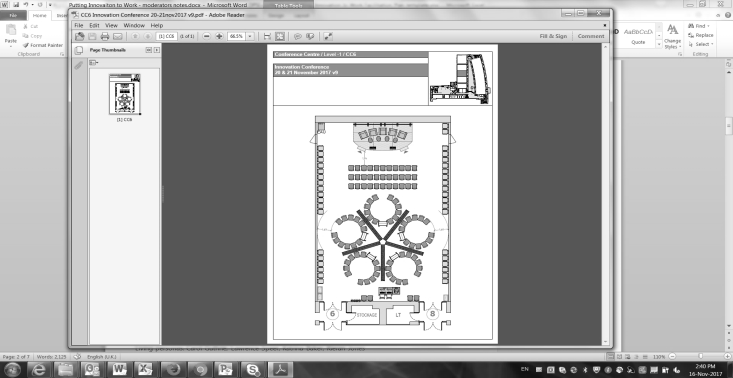 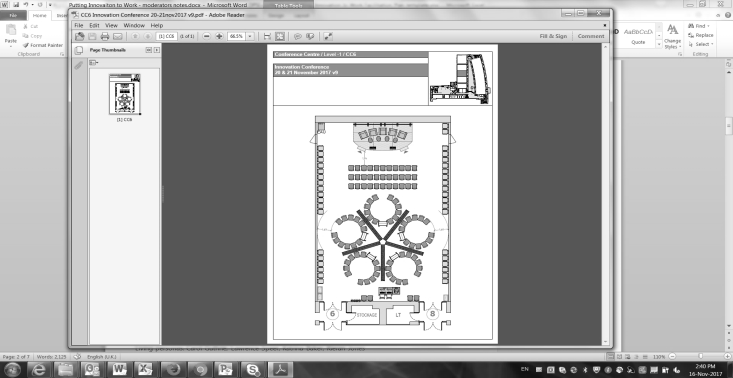 Room management note: Play slide deckFacilitator task: Take a seat on stageIntroduction by Alex Roberts, Innovation Specialist, OECD (max 2 min) Introduction of facilitators: Angela Hanson, Matt Kerlogue, Benjamin Kumpf, Enrique Martinez (3 min)Overview of innovation lifecycle diagram (15 minutes)Room management note: Request that participants take a seat at each of the 5 tables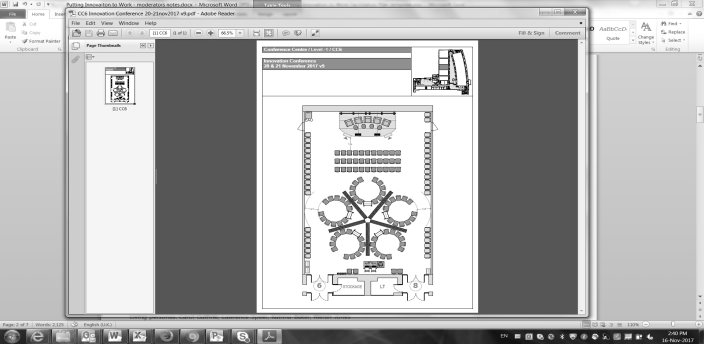 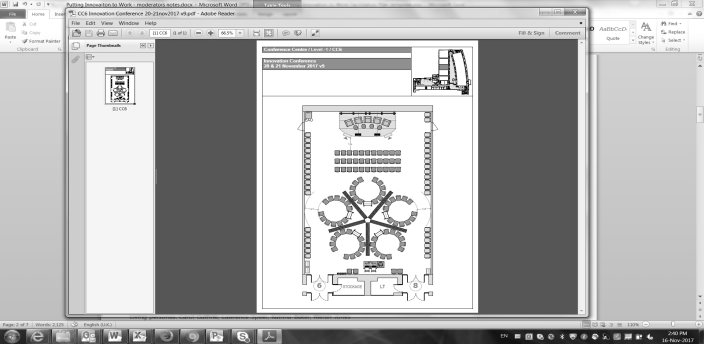 Facilitator task: Split up to your tables, grab an innovation lifecycle diagram, hand out sticky dots, two per person of two different colours  1 per table 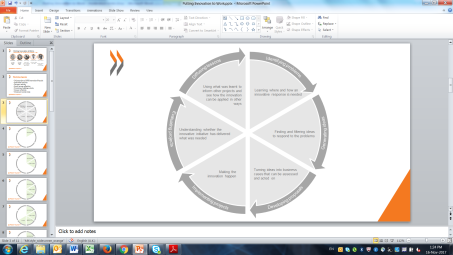 Innovation lifecycle self-evaluation (5 min)“Each individual or organisation is more experienced or well suited for different innovation phases. Indicate with a sticker where you/your organisation does well and where you struggle the most.” [There will be two colours of stickers on the table]Ask participants to share the reasons why (10 min)The aims of this segment are:Participants to internalise the innovation lifecycle by using it as a sense-making tool, overlaying a recent story about their experiences. Participants interact with a peer and listen and interpret their story, listening for highs, lows, and insightsEach group identifies a synthesised list of insights to be taken into consideration for the next activityRoom management note: Make sure participants complete this activity in silenceFacilitator task: Provide Journey Map 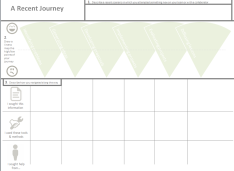 Room management note: Split your group into partners who do not work togetherFacilitator task: Hand out the Partner Interview sheet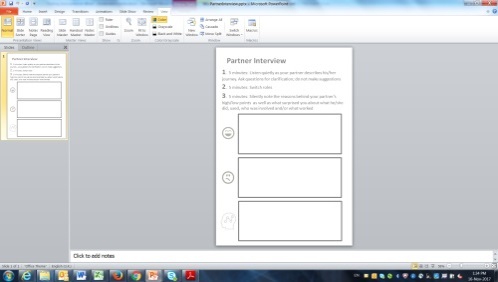 Room management note: --Facilitator task: Write on large easel pad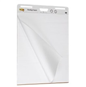 The aims of this segment are:Participants use the outputs (insights) from the last activity to help design a possible prototype of a tool, including the elements they find most helpful.  OPSI gains valuable insights about how practitioners prefer to navigate new toolsRoom management note: Split your group into 2 teams (likely 6 people each)Facilitator task: Hand out the Prototype templates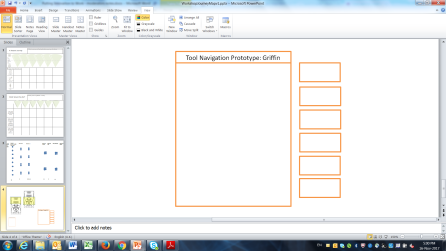 Room management note: --Facilitator task: Place the prototypes side by side and ask the 2 teams to stand aroundRoom management note: Ask participants to return to the front of the roomFacilitator task: Bring the easel pads to the front of the room for reference  A quick sum-up by Alex Roberts of the takeaways of the session, the way in which OPSI will use the inputs, and how participants can continue to be engaged.Open up the floor for comments or questions. Appendix:Prototype template + components (make your own out of easel pads and sticky notes)Prototype notes: We used the names of mythical beasts for tool names to create a playful environment (and create a joke about how tools are supposed to be magical and solve all of our innovation problems). Use any set of names you like as long as they are likely not meaningful for your participants in a work context. Component list (make your own sets by printing or writing on sticky notes):SummaryThis interactive session facilitates sharing and learning about the experience of fellow innovation practitioners and innovation tool and method users to uncover how the OECD Observatory of Public Sector Innovation (OPSI) can better serve them. The presumption is that the world does not need another toolkit, but rather a different way of interacting with tools. The OPSI would like to take away a set of design criteria for a forthcoming solution. By working individually, as partners, and in small groups, practitioners will recall from their own practical experience as well as prototype new hypothetical tool navigation, which OPSI will draw in designing possible solutions. The OPSI innovation lifecycle will serve as a guiding framework for the workshop. The OPSI would like to continue the relationships with participants following the workshop to test possible solutions.GoalsWorkshop participants become familiar with OPSI innovation lifecycleWorkshop participants practice empathy and active listeningWorkshop participants network with their peers and build post-workshop connectionsOPSI learns how participants navigate innovation tools and make decisions throughout their innovation journeySummaryThis interactive session facilitates sharing and learning about the experience of fellow innovation practitioners and innovation tool and method users to uncover how the OECD Observatory of Public Sector Innovation (OPSI) can better serve them. The presumption is that the world does not need another toolkit, but rather a different way of interacting with tools. The OPSI would like to take away a set of design criteria for a forthcoming solution. By working individually, as partners, and in small groups, practitioners will recall from their own practical experience as well as prototype new hypothetical tool navigation, which OPSI will draw in designing possible solutions. The OPSI innovation lifecycle will serve as a guiding framework for the workshop. The OPSI would like to continue the relationships with participants following the workshop to test possible solutions.GoalsWorkshop participants become familiar with OPSI innovation lifecycleWorkshop participants practice empathy and active listeningWorkshop participants network with their peers and build post-workshop connectionsOPSI learns how participants navigate innovation tools and make decisions throughout their innovation journeySummaryThis interactive session facilitates sharing and learning about the experience of fellow innovation practitioners and innovation tool and method users to uncover how the OECD Observatory of Public Sector Innovation (OPSI) can better serve them. The presumption is that the world does not need another toolkit, but rather a different way of interacting with tools. The OPSI would like to take away a set of design criteria for a forthcoming solution. By working individually, as partners, and in small groups, practitioners will recall from their own practical experience as well as prototype new hypothetical tool navigation, which OPSI will draw in designing possible solutions. The OPSI innovation lifecycle will serve as a guiding framework for the workshop. The OPSI would like to continue the relationships with participants following the workshop to test possible solutions.GoalsWorkshop participants become familiar with OPSI innovation lifecycleWorkshop participants practice empathy and active listeningWorkshop participants network with their peers and build post-workshop connectionsOPSI learns how participants navigate innovation tools and make decisions throughout their innovation journeySummaryThis interactive session facilitates sharing and learning about the experience of fellow innovation practitioners and innovation tool and method users to uncover how the OECD Observatory of Public Sector Innovation (OPSI) can better serve them. The presumption is that the world does not need another toolkit, but rather a different way of interacting with tools. The OPSI would like to take away a set of design criteria for a forthcoming solution. By working individually, as partners, and in small groups, practitioners will recall from their own practical experience as well as prototype new hypothetical tool navigation, which OPSI will draw in designing possible solutions. The OPSI innovation lifecycle will serve as a guiding framework for the workshop. The OPSI would like to continue the relationships with participants following the workshop to test possible solutions.GoalsWorkshop participants become familiar with OPSI innovation lifecycleWorkshop participants practice empathy and active listeningWorkshop participants network with their peers and build post-workshop connectionsOPSI learns how participants navigate innovation tools and make decisions throughout their innovation journeyAgenda:Agenda:Agenda:Agenda:Minimum People needed1 – moderator and timekeeper, preferably with expertise in innovation lifecycle5 – facilitators and video recorders (one can also be moderator)10:00 – 10:35Welcome and Orientation to the OPSI innovation lifecycle10:35 – 11:15Journey Mapping11:15 – 12:05Prototyping and share-out12:05 – 12:10Wrap-up and next stepsComponentsComponent descriptionDescription:A short, simple description of the toolParticularly good for: Situations or contexts in which the tool is helpfulDesirable preconditions: Environment ideally in place before using the toolWhat to look out for: Considerations in using the tool that might catch people out if they are not experiencedExamples: Relevant case studies or example of how the tool has been used in the public sectorResources on how to use/apply: Guidance on how the tool can be applied in practiceInnovation stage: When the tool is most useful Skills: What capabilities are needed to successfully use the toolEffort (Fiscal cost)Effort (Commitment)Effort (Complexity)Effort (Preparation)